La référence au programme de 2020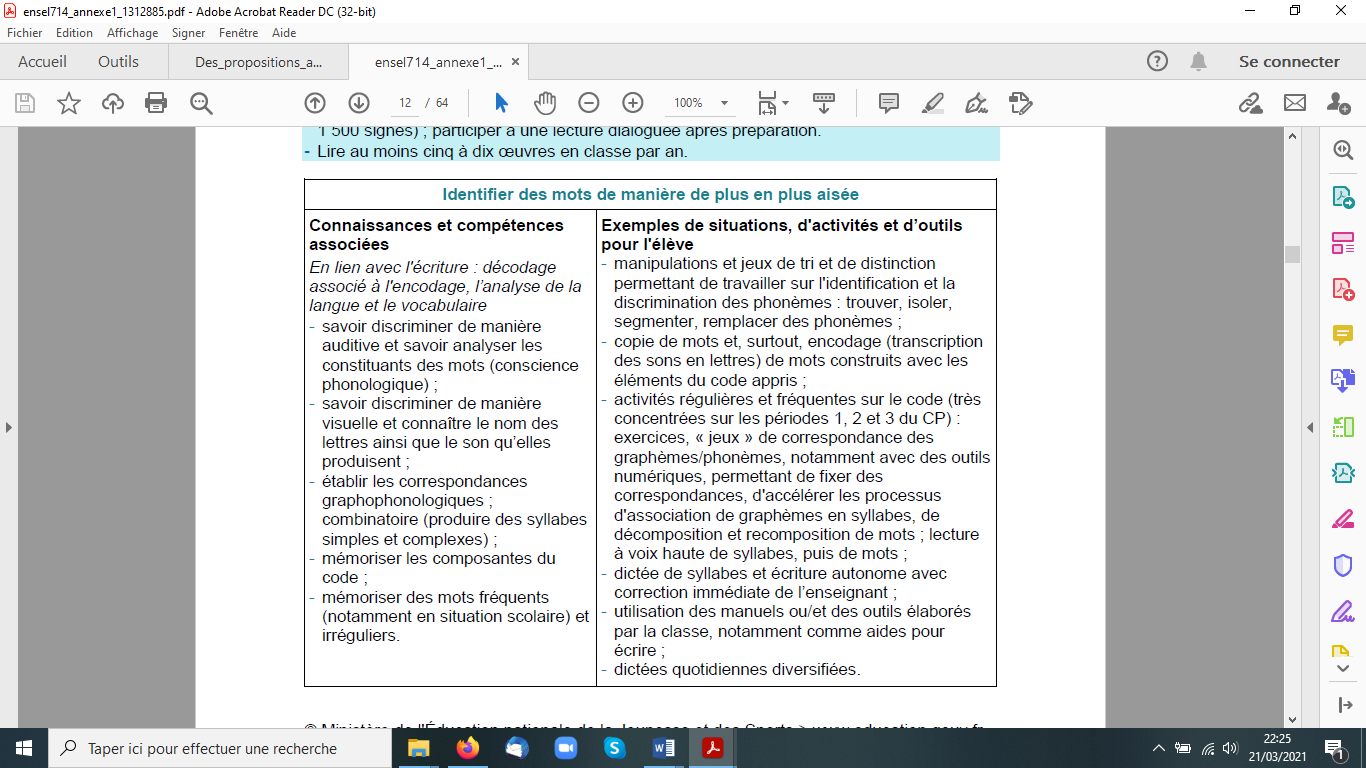 La démarche pour la lecture de pseudo-mots Le matériel nécessaire : un chronomètre, un stylo, la feuille de suivi pour l’enseignant (page 2), la fiche élève (page 3) Les consignes de passation pour l’enseignant :Passer le test la semaine du 25 au 29 septembre 2023 // 29 janvier au 2 février 2024 //    3 au 7 juin 2024Tous les élèves, quel que soit leur niveau de classe, débutent leur lecture à la première ligne du niveau CP (o – i – bi – ul – titi)Dire à l’élève : « Regarde cette feuille, il y a des mots inventés écrits. Tu vas les lire à haute voix. » [Montrer le premier exemple, puis le suivant et corriger l’élève si sa réponse est incorrecte ou s’il n’a pas répondu]« Tu vas lire à haute voix les mots inventés. Tu lis le mieux que tu peux tous les mots inventés. Je t’arrêterai au bout d’une minute. »Chronométrer dès que l’élève débute la lecture et l’arrêter au bout d’une minuteSuivre la lecture sur le tableau de la feuille de suivi de lecture (page 2) :Arrêter l’épreuve si l’enfant lit moins de 3 pseudo-mots dans les 2 premières lignesSoit noter le temps exact mis par l'élève s'il a lu tous les pseudo-mots en moins d'une minute, soit mettre un crochet (]) après le dernier mot qu'il a lu (ou tenté de lire) si, au bout d'une minute, il n'a pas terminé sa lecture  Barrer uniquement les pseudo-mots non-lus ou mal lusLes outils pour l’enseignantLa feuille de suiviPrénom de l’élève : __________Nombre de pseudo-mots lus par l’élève : __________          Temps exact mis si les pseudo-mots sont lus en moins d’une minute : __________L’outil pour les élèves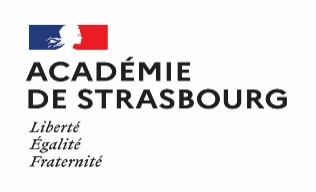 Protocole d’évaluation de la fluence de pseudo-mots Nom de l’école : école élémentaire _______________(essai : « ti » et « buk »)(essai : « ti » et « buk »)(essai : « ti » et « buk »)(essai : « ti » et « buk »)(essai : « ti » et « buk »)TotalNiveau CPNiveau CPNiveau CPNiveau CPNiveau CPNiveau CPoibiultiti/5jaolatadiknar/5vafzoudullévotur/5veurconeulopatimo/5neaulupecaltibechir/5pirdaguablirsarvaipe/5Niveau CE1Niveau CE1Niveau CE1Niveau CE1Niveau CE1Niveau CE1cifalechapirvrorignerosan/5aubrelourégurtalperagife/5nogetorpechiltésintrosir/5branranliousirvigasebapre/5gésincibekrolirmapévige/5cipregofitasincipépuse/5Niveau CE2Niveau CE2Niveau CE2Niveau CE2Niveau CE2Niveau CE2poutebluquetropuleaximonprachet/5ammoperblafemoupeminartetaidinte/5uspindrietoirpontevagnecloivique/5panxitonflairhupéchacaumarclon/5ommuiquiliatredorgentecanséterolser/5quéreildinoliceambenaquedosela/5Niveau CM1Niveau CM1Niveau CM1Niveau CM1Niveau CM1Niveau CM1cédorchurmiègelapadierfissato/5boipeogréipleirchustrérigungadelot/5tageloiracrigendecaldonplour/5sandechongivorbondeusegirettos/5vatrichepisalbertaleaivronpacirande/5taubagemicmardironfudinrobisse/5Niveau CM2Niveau CM2Niveau CM2Niveau CM2Niveau CM2Niveau CM2anchovéeagantecourlonestipetorac/5tranesplindontaginmodantandir/5casinebatecoginteabraniseglon/5taparelleabindeurgentalontageclautaille/5guébedistedargonnéesanmejasse/5ochirpesulerapsirlucelisgavin/5Nombre total de mots correctement lus en une minuteNombre total de mots correctement lus en une minuteNombre total de mots correctement lus en une minuteNombre total de mots correctement lus en une minuteNombre total de mots correctement lus en une minute/150 (essai : « ti » et « buk ») (essai : « ti » et « buk ») (essai : « ti » et « buk ») (essai : « ti » et « buk ») (essai : « ti » et « buk »)oibiultitijaolatadiknarvafzoudullévoturveurconeulopatimoneaulupecaltibechirpirdaguablirsarvaipecifalechapirvrorignerosanaubrelourégurtalperagifenogetorpechiltésintrosirbranranliousirvigasebapregésincibekrolirmapévigecipregofitasincipépusepoutebluquetropuleaximonprachetammoperblafemoupeminartetaidinteuspindrietoirpontevagnecloiviquepanxitonflairhupéchacaumarclonommuiquiliatredorgentecanséterolserquéreildinoliceambenaquedoselacédorchurmiègelapadierfissatoboipeogréipleirchustrérigungadelottageloiracrigendecaldonploursandechongivorbondeusegirettosvatrichepisalbertaleaivronpacirandetaubagemicmardironfudinrobisseanchovéeagantecourlonestipetoractranesplindontaginmodantandircasinebatecoginteabraniseglontaparelleabindeurgentalontageclautailleguébedistedargonnéesanmejasseochirpesulerapsirlucelisgavin